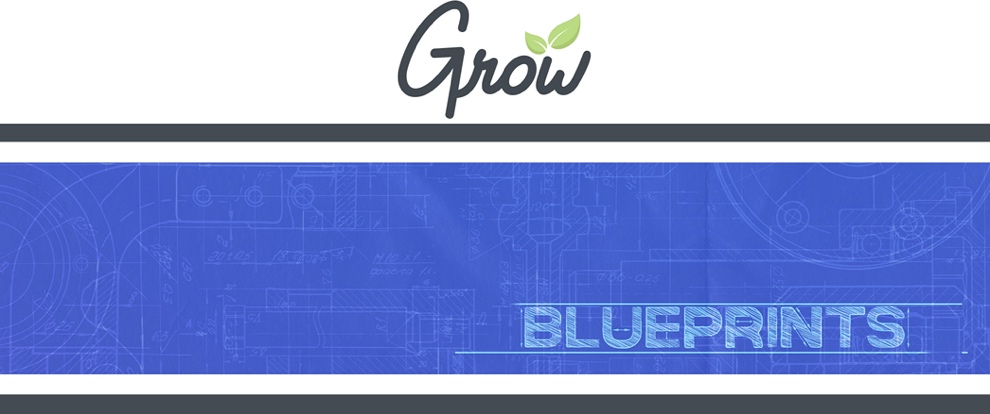 Hey, parents! Here's a look at what we're covering with your kids so you can help them continue to grow at home during the week.GROW AT HOME | WEEK 2Hey, parents! Here's a look at what we're covering with your kids so you can help them continue to grow at home during the week.GROW AT HOME | WEEK 2THIS WEEKThis week, kids learn that God sent Jesus because God loved the world so much.THE BIBLE: John 3:14-21THE BIG IDEA: Love is the foundation of God's plans.ASK THISBecause sometimes you and your kid need a conversation-starter that isn't, "So . . . how was church?"In John 3, what did God do because God loved us so much?REMEMBER THISThis month, your kids are memorizing the Bible verse Jeremiah 29:11 (NIV), in case you want to work on them together.NEXT WEEKNext week, kids learn that Jesus brought glory to God by obeying God.THIS WEEKThis week, kids learn that God sent Jesus because God loved the world so much.THE BIBLE: John 3:14-21THE BIG IDEA: Love is the foundation of God's plans.ASK THISBecause sometimes you and your kid need a conversation-starter that isn't, "So . . . how was church?"In John 3, what did God do because God loved us so much?REMEMBER THISThis month, your kids are memorizing the Bible verse Jeremiah 29:11 (NIV), in case you want to work on them together.NEXT WEEKNext week, kids learn that Jesus brought glory to God by obeying God.